Dr. Evangelia A. Karagianni was born in Leros of Greece in December 1969.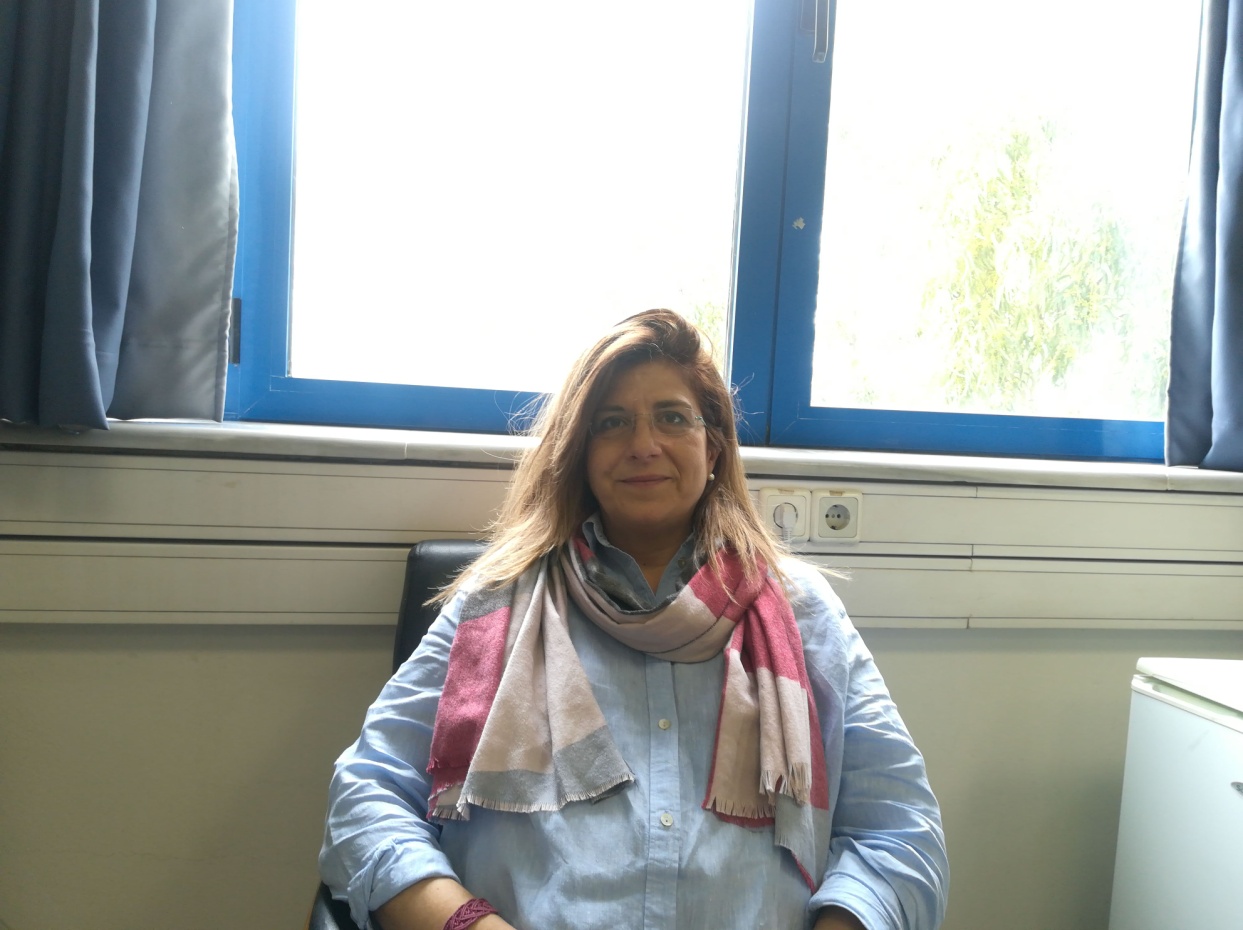 She has obtained her Diploma in Electrical and Computer Engineering from the National Technical University of Athens (NTUA) in Greece in 1994 and her Ph.D. in Microwaves from the same institution in 2000.In 2001 she joined the Hellenic Naval Academy and now she is an Associate Professor in Combat Systems, Naval Operations, Sea Studies, Navigation, Electronics & Telecommunications Sector and Director of the Elecronics Laboratory. She has cooperated with Hellenic Army Academy and Intracom. She is an External Research Associate researcher in the Microwaves and Fiber Optics Laboratory and she teaches Monolithic Microwave Integrated Circuits of the MSc Program in Microelectronics.She has published more than 50 papers in international peer-reviewed journals, books and conference proceedings. Her research interests are related with Microwave Integrated Circuits, Microwave Filters and Amplifiers, RF Navy electronics, Telecommunication systems, Telecommunication in Navigation, Optical Communication Systems.